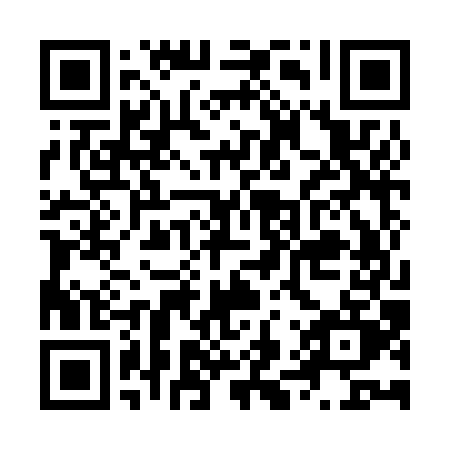 Prayer times for Sun Moon Lake, TaiwanWed 1 May 2024 - Fri 31 May 2024High Latitude Method: NonePrayer Calculation Method: Muslim World LeagueAsar Calculation Method: ShafiPrayer times provided by https://www.salahtimes.comDateDayFajrSunriseDhuhrAsrMaghribIsha1Wed4:015:2211:533:196:257:412Thu4:015:2111:533:196:257:423Fri4:005:2111:533:196:267:424Sat3:595:2011:533:196:267:435Sun3:585:1911:533:186:277:446Mon3:575:1911:533:186:277:447Tue3:565:1811:533:186:287:458Wed3:555:1811:533:186:287:469Thu3:555:1711:533:176:297:4610Fri3:545:1611:533:176:297:4711Sat3:535:1611:533:176:307:4812Sun3:525:1511:533:176:307:4813Mon3:525:1511:533:176:317:4914Tue3:515:1411:533:166:317:5015Wed3:505:1411:533:166:327:5016Thu3:505:1311:533:166:327:5117Fri3:495:1311:533:166:337:5218Sat3:495:1311:533:166:337:5219Sun3:485:1211:533:156:347:5320Mon3:475:1211:533:156:347:5421Tue3:475:1111:533:156:357:5422Wed3:465:1111:533:156:357:5523Thu3:465:1111:533:156:367:5624Fri3:455:1111:533:156:367:5625Sat3:455:1011:533:156:377:5726Sun3:445:1011:533:156:377:5727Mon3:445:1011:543:156:377:5828Tue3:445:1011:543:156:387:5929Wed3:435:0911:543:146:387:5930Thu3:435:0911:543:146:398:0031Fri3:435:0911:543:146:398:00